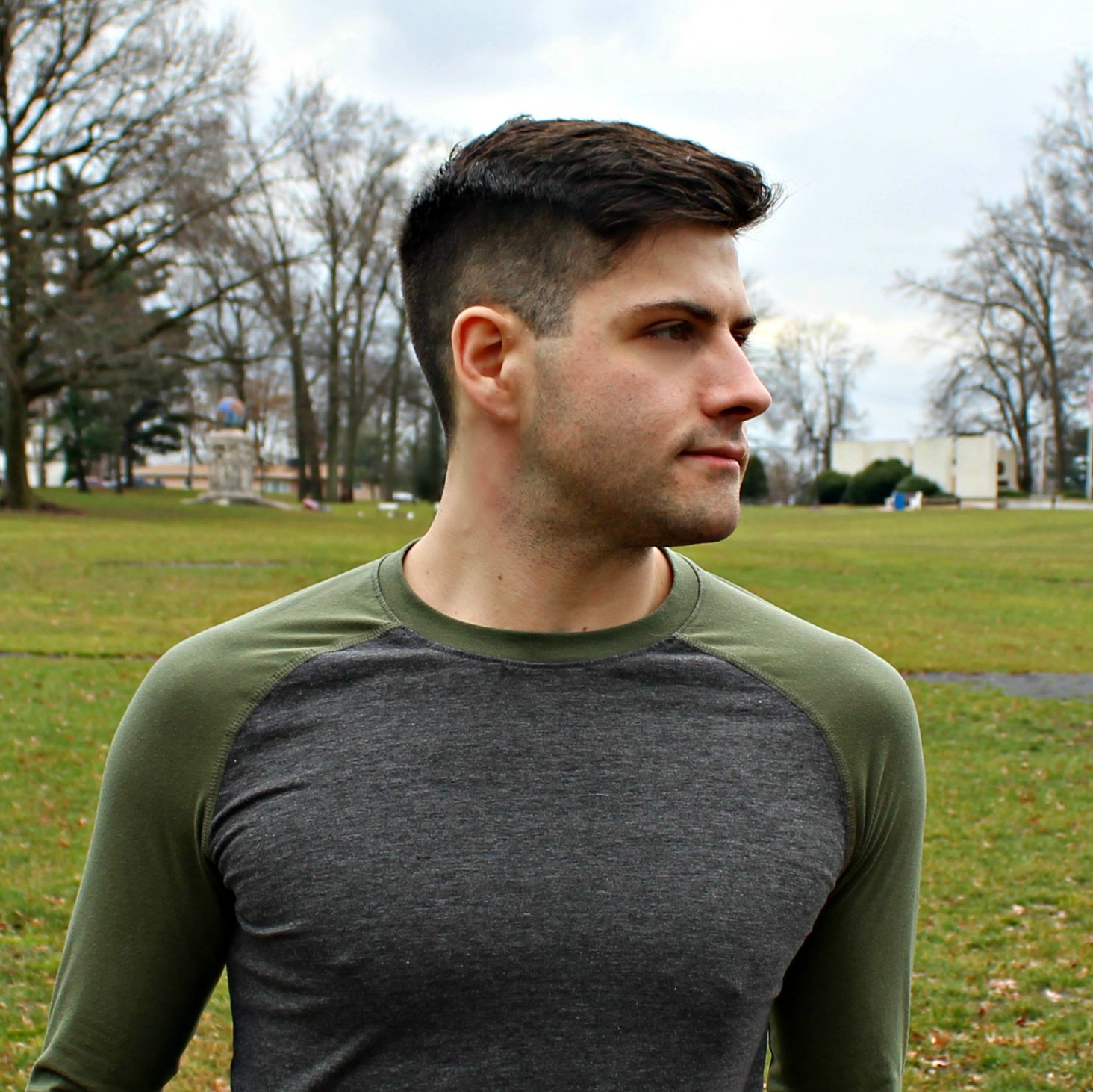 Cory SingerSinger|Musician|ActorCory Singer 24 South Plainfield, NJCory began his performing career at the age of 10.  Starring in over 22 productions he garnered a Perry Award Nomination at the age of 16 and in 2013 he was nominated for a Broadway World Award, best vocalist for his performance in Joe DiPietro’s The Last Romance at the Bickford Theater.  In 2013 he competed on BRAVO TV’s Singing Competition “The Kandi Factory” winning the finale.  He moved into a professional recording and touring career, he is currently signed to Victory Music Buzz Record Label. 908-397-5388www.corysinger.comcorysings@gmail.com,Hobbies Include songwriting, fitness & cooking. Notable Theater RolesCabaret – Herr SchultzFootloose – Rev. Shaw MooreHairspray – Edna Turnblad25th Annual Putnam County Spelling Bee – William BarfeeGuys and Dolls – Father AbernathyThoroughly Modern Millie – Bun FooFame – GoodyHigh School Musical – Jack ScottSeussical – Mayor of Whoville (Perry Award Nomination)Brighton Beach Memoirs – Eugene Morris JeromeThe Last Romance – Young Man (Broadway World Nomination)Here to Recruit You – Billy Sibble – In ProductionYou Call it Gravy, We Call it Sauce – Mike – In ProductionNotable Music credits2013 Winner Kandi Factory BRAVO TV2016 & 2017 Renegade Radio Artist to Watch2017 & 2018 Music Update Central Artist Watch List (Year End)2018 – Johnny G Songwriter of the Year AwardskillsGuitaristSongwriterMusic CompositionLyricist